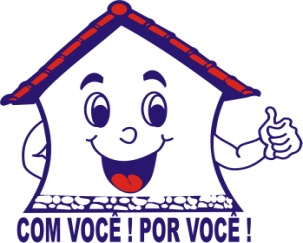                                 INDICAÇÃO Nº ___1661_____/2015.                                         Indico à Mesa, nos termos regimentais que seja enviado ofício ao Sr. Prefeito Municipal, solicitando que seja realizado em caráter de urgência, serviço de revitalização de redutores de velocidade (pintura de lombada), por toda a extensão da Rua XV de Novembro, localizado no Bairro Jardim Gonçalves,  neste município.  Plenário Maurício Alves Braz, em 15 de Dezembro de 2015. CELSO REISVereador.PSDB                                       